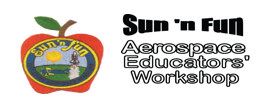 Saturday, April 8, 2017   8:00 A.M. 2:00 P.M. Lakeland, Florida7:00 - 8:00 A.M. 	 Check-in at the Main Registration Area (Look for Educator Workshop Sign)8:00 A.M. 	 Opening Ceremonies, 9:00-9:45 A.M.  	 Concurrent Session 110:00-10:45 A.M.  	Concurrent Session 211:00-11:45 A.M. 	 Concurrent Session 312:00 NOON	 Lunch, Presentation of Ray Lien Award, 	and Keynote Speaker 2:00 P.M.  	 Air Show/US Navy Blue AngelsRegistration is $20.00 for teachers and administrators. All other non-educators pay the regular SUN ‘n FUN admission price at the main registration gate and may join you for lunch ($20). The registration fee includes all sessions, a tote bag, lunch and admission to the SUN ‘n FUN Air Show after the workshop at 2:00 P.M. Please—no children.Concurrent sessions will be held in the Central FL Aerospace Academy and the Boeing 727 classroom and include hands on sessions by aviation education specialists from NASA, CAP, AOPA & classroom teachers. (Many sessions are STEM focused.) Visit the Florida Air Museum and tour the flight line. Lots of door prizes and 4 participants will fly with the AeroShell Aerobatic Team during the workshop. (The rides are for teachers currently in the classroom, and they must be physically able to climb into the cockpit, without assistance, of a T-6 aircraft and weigh less than 250 pounds.) In-service points are available upon request.To register online go to: www.sun-n-fun.org/sun-n-fun-intl-fly-in-expo/sun-n-fun-aerospace-educators-workshop/or mail this completed form and check to: Teresa Urban, 2600 Harden Blvd Lot 317, Lakeland, FL 33803.Checks are payable to Sun ‘n Fun.  (Before April 3.)Direct questions to:  Barbara Walters-Phillips at 407-497-1236 or email questions to flypatbarb@aol.com. Please register early. Last day to register online or by mail is April 3. After April 3, onsite registrations only at Teachers’ Workshop ticket window (near Main Admissions) on April 8. Free Parking with advance online registration only. Onsite Parking is $10.00. Email teresa.urban@polk-fl.net for registration information. 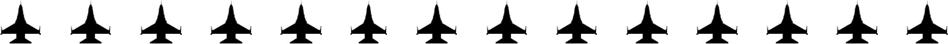 SUN ’n FUN Aerospace Educators’ Workshop – April 8, 2017Name _______________________________________________________________ Phone _______________________________Address __________________________________________________________________________________________________City/State/Zip ______________________________________________________________________________________________ and Grade(s) __________________________________________________________________________________(or Retired from…)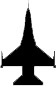 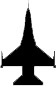 School Email_______________________________________________________________________________________________	(retired — personal email)Make checks payable to Sun ‘n Fun. $ 20.00. Additional non workshop participant guest lunches are $20. By registering you are granting permission for workshop committee to use your photo for promotional purposes.